Решить системы показательных уравнений. Выслать решение на проверку.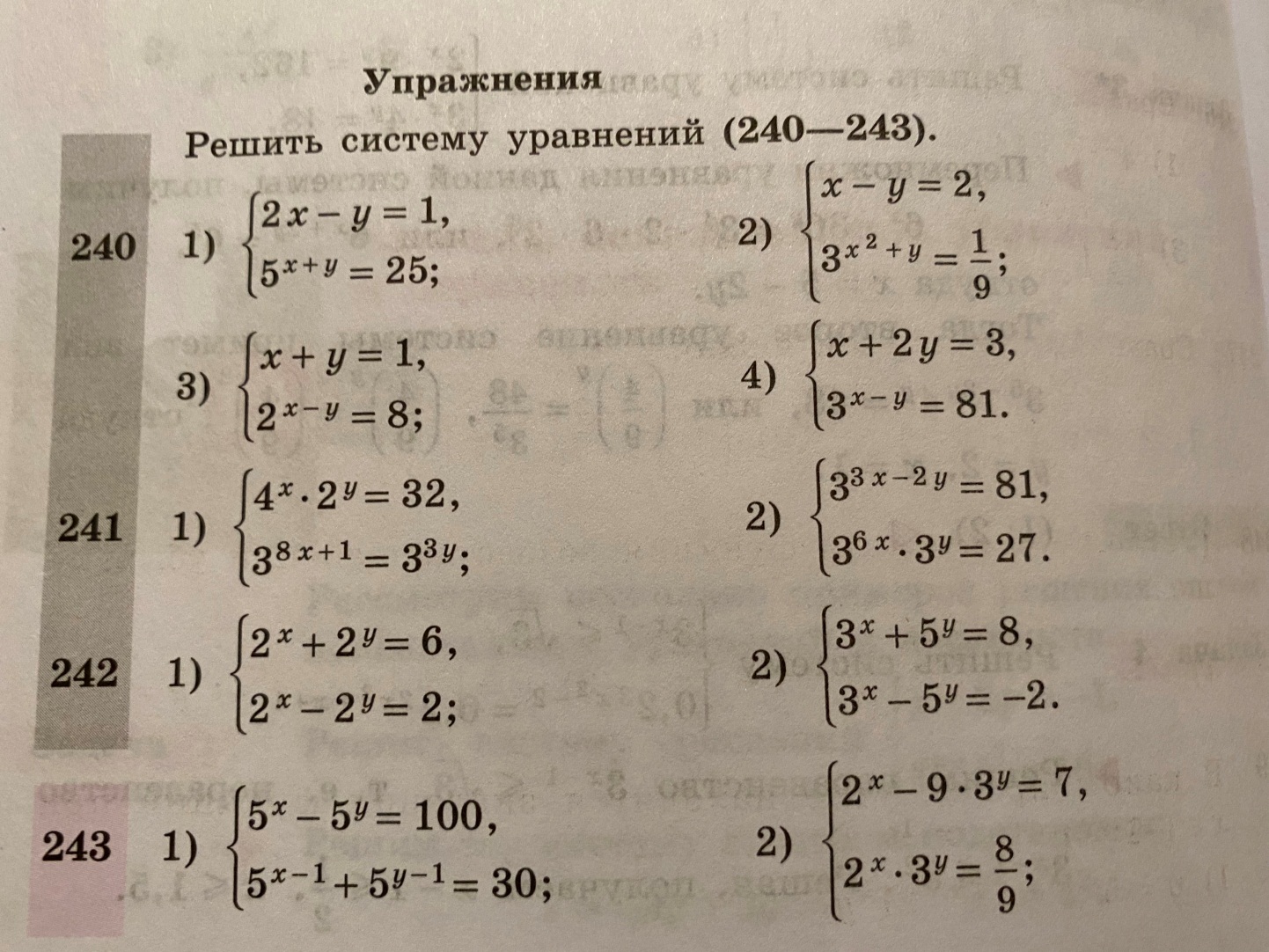 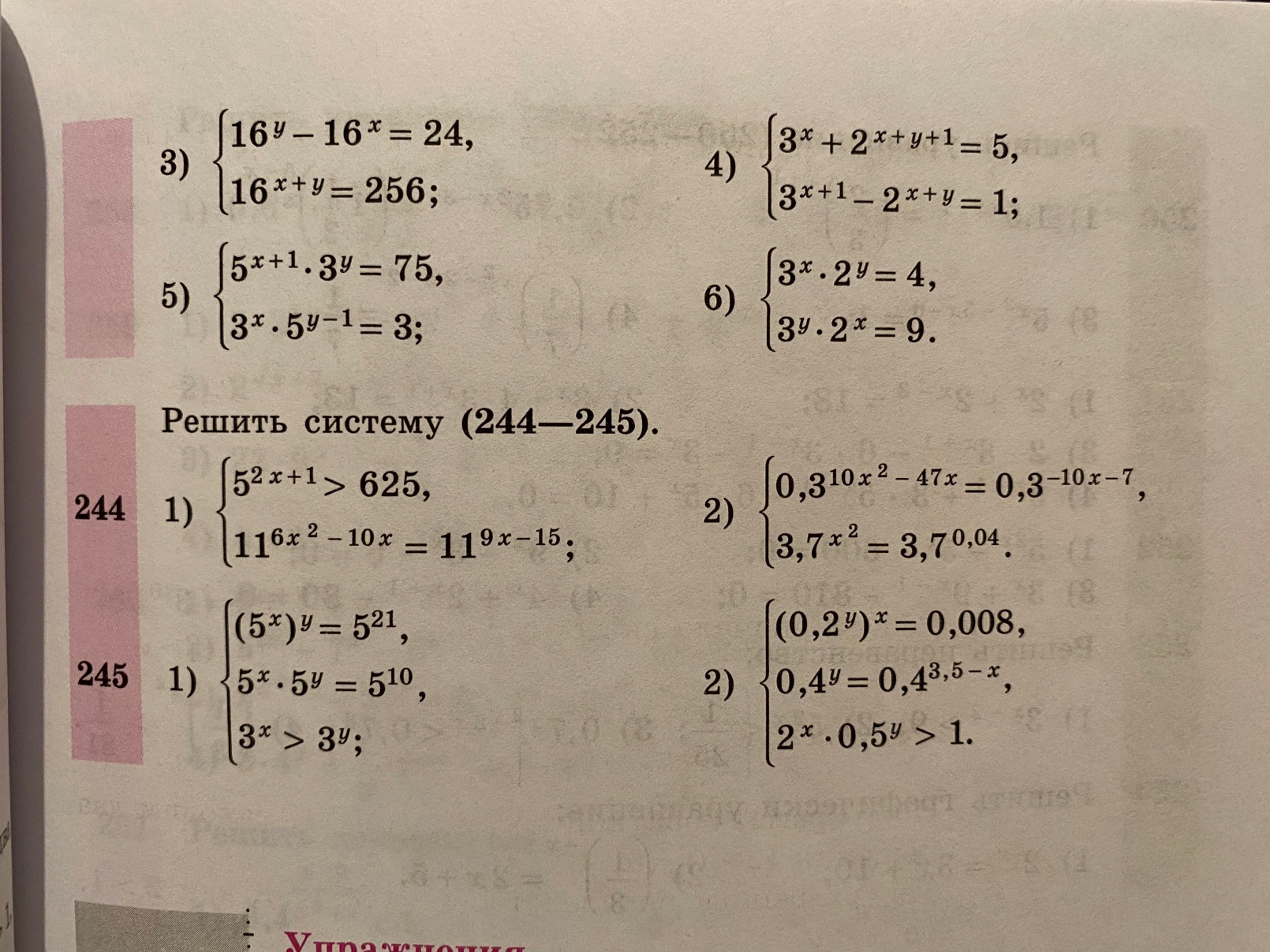 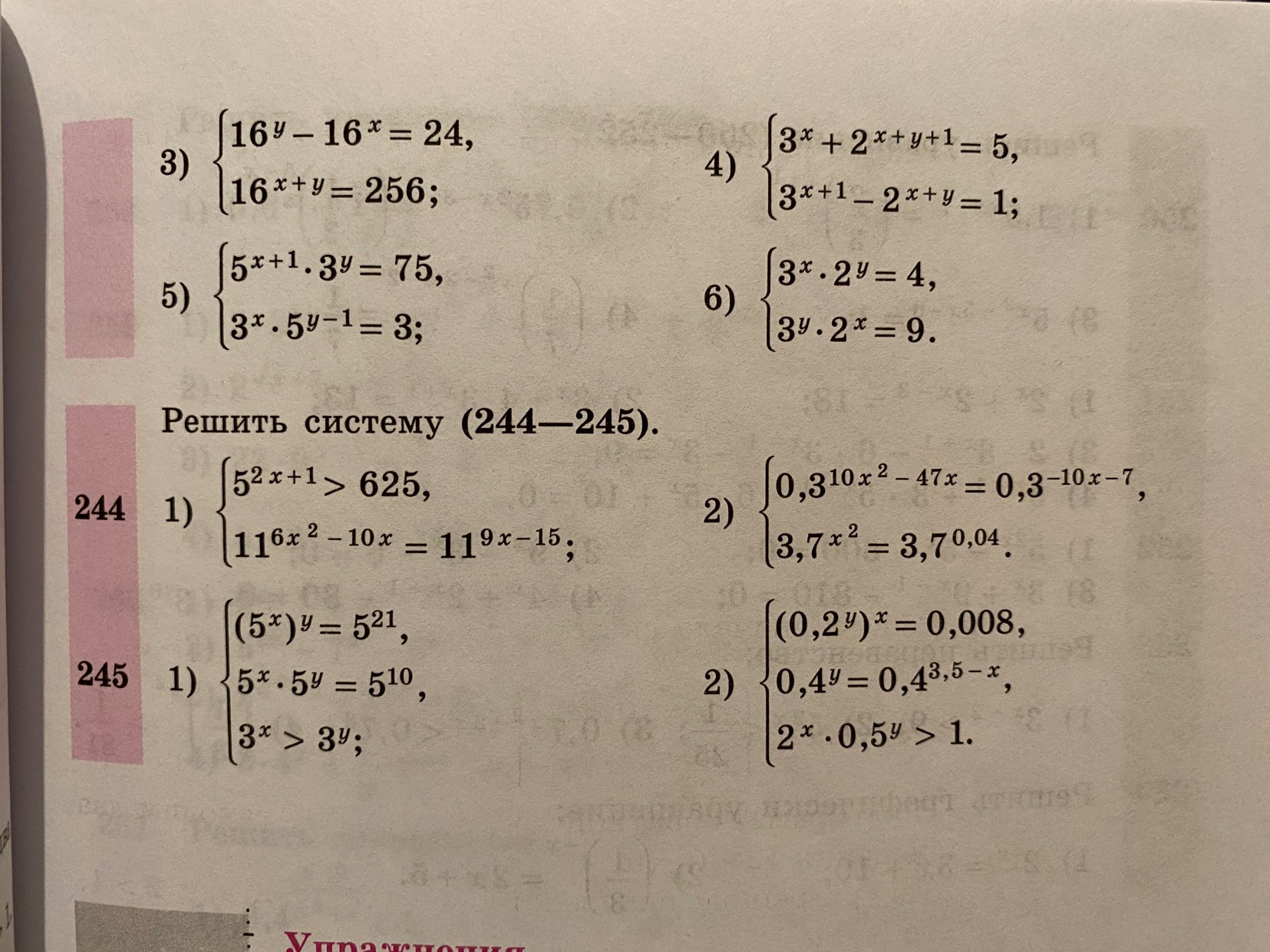 